Результати участі учнів Гадяцької гімназії імені Олени Пчілки Гадяцької районної радиПолтавської області 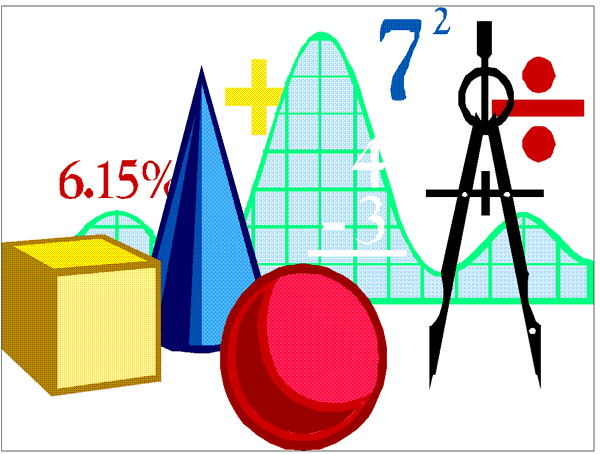 у районних предметних олімпіадах у 2015 – 2016 н.р.Математика №п/пПрізвище та ім’я учняКласМісцеУчитель1Телешина Вероніка4ІІ місцеВовченко О.В.2.Харченко Михайло4ІІ місцеДреваль Л.М.3.Товстий Аркадій6ІІ місцеГуль Л.М.4.Репецький Олексій6ІІ місцеГуль ЛМ.5.Шатохін Руслан7ІІ місцеАфанасьєва С.В.6.Жулід Альона9ІІІ місцеГалушка Л.П.7.Богомол Катерина10 І місцеГуль Л.М.8.Видриган Владислав10ІІ місцеГуль Л.М.9.Шаблій Анна11І місцеГалушка Л.П.10.Котюк Любов 11ІІ місцеГалушка Л.П.